The City School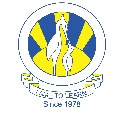 North Nazimabad Boys CampusSecond Monthly Test Session 2019 – 20Class - 10Time: 35 Minutes 			             Mathematics			        		Marks 30Name: ___________________		                      Sec: ______	                     Date: ______________1     The variables x and y are connected by the equationy = 1 + 2x2 – x3.The table below shows some values of x, and the corresponding values of y, correct to 1 decimal place where appropriate.(a)   Calculate p.Give your answer correct to 1 decimal place.Answer   p = .............................. [1](b)   On the graph paper opposite, using a scale of 2 cm to represent 1 unit on both axes, draw a horizontal x-axis for –2     x     3, anddraw a vertical y-axis for  –3     y     5.On your axes, plot the points given in the table and join them with a smooth curve.          [3](c)  Use your graph to find all the solutions of   1 + 2x2 – x3 = 2.Answer x = .................................................................... [2](d)   By drawing a tangent, find the gradient of the curve at the point where x = – 0.5.Answer    .................................... [2](e)  By drawing an appropriate straight line on the grid, solve the equation   1 + 2x2 – x3 = x.Answer   x = ............................... [2](f)   Find the range of values of k such that   1 +  2x2 – x3 = k   has 3 solutions.Answer    .................................... [2]2                                                                        f^xh = 2^x - 3h(a)   Evaluate f` 1 j.                                                                                                         Answer(b)   Find f -1 ^xh.............................................. [2]                                                                                                         Answer    f -1 (x) =............................. [2]3  f^xh = 2 - 3xFind(a)   f^- 5h,(b)   f -1 ^xh.Answer   f^- 5h = ............................................. [2]Answer  f -1 ^xh = ............................................. [2]xThe shaded region on the diagram is represented by three inequalities. One of these is   y     3x – 2 .Write down the other two inequalities.Answer    ................................................................................ [2]5        The diagram in the answer space shows the line    and the line  y = 2x + 1.On this diagram,(i)   draw the line y = –2,(ii)   shade and label the region, R, defined by the three inequalitiesy     –2                x + 2y     –1                y     2x + 1 .Answer (c)(i)(ii)y4y = 2x + 1321–4      –3      –2–1     0          1       2        3        4    x–1–2                                                          [2]–3–46          A function is defined by   f(x) =  2x – 34(i)   Find f(2).Answer  ........................................ [2](ii)   Given that   f –1(x) = cx + d,  find the values of c and d.Answer c = ............. d = ............. [2](iii)   Given that   f(g) = –g,  find the value of g.Answer  ........................................ [2]x–1– 0.500.511.522.5y41.611.422.11p